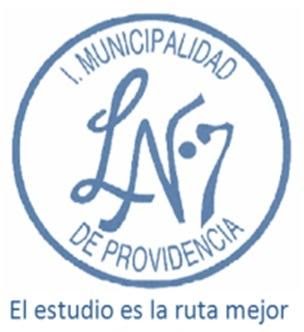 INSTRUCTIVO DE MATRICULA 2024POSTULANTES ANÓTATE EN LA LISTA¡Bienvenidos a nuestro querido Liceo N°7 de Providencia!Estimados/as apoderados/asUna vez asignada la vacante a través de la página “Anótate en la Lista” debe confirmarla o rechazarla, de no registrarse ninguna respuesta por parte del apoderado, el establecimiento podrá cancelar la asignación y pasar al siguiente estudiante en la lista de espera.Una vez aceptada la vacante recibirá, desde el establecimiento, un correo de citación a matrícula (fecha y hora). Es importante tener en cuenta que:Los cursos mixtos para este año son 7os, 8os ,1os Medios y 2dos Medios.En los niveles de 3° y 4° medio los estudiantes deberán inscribirse en electivos de acuerdo con las vacantes disponibles, es indispensable que acudan con sus apoderados el día de matrícula.Los electivos paralelos a Religión Católica de todos los niveles más los de 1° Medio (arte-Música) estarán sujeto a vacantesPASOS A SEGUIRDescargar de pág. web www.liceosiete.cl la Ficha de matrícula y documentos a presentarGuardarlos en el escritorio del computador. No utilizar "Abrir con documento de Google".Consignar todos los datos requeridos.Descargar documentos de la sección “DESCARGA DE DOCUMENTOS PARA APODERADOS” ya que en la Ficha de matrícula usted declarará haberlos recibido o bien haber sido informado/a. APORTES VOLUNTARIOSCENTRO DE PADRES		$20.000 
CENTRO DE ESTUDIANTES	$5.000DOCUMENTOS PARA PRESENTAROBSERVACIONESFICHA DE MATRÍCULA 2024-Escrita digitalmente, para llenar los campos hacer clik en “Escriba aquí” o “elija un elemento” y    despliegue las opciones.-Impresa a doble cara. (Oficio 216mm x 330mm)-Firmada por apoderado Titular y Suplente.ELECCION ASIGNATURAS 2024                        (Paralelos a religión) y (Artes-música para 1° medio y nuevos de 2° Medio)Imprimir y consignar los datos requeridos digitalmente o con letra clara Imprimir en hoja Oficio (216mm x 330mm), y si fuese necesario a doble cara.CONSENTIMIENTO INFORMADO SALUD 2024Imprimir y consignar los datos requeridos digitalmente o con letra clara Imprimir en hoja Oficio (216mm x 330mm), y si fuese necesario a doble cara.PAUTA DESPISTAJE PROGRAMA INTEGRACION 2024Imprimir y consignar los datos requeridos digitalmente o con letra clara Imprimir en hoja Oficio (216mm x 330mm), y si fuese necesario a doble cara.AUTORIZACIÓN IMAGEN FOTOGRÁFICA Y VIDEOS 2024Imprimir y consignar los datos requeridos digitalmente o con letra clara Imprimir en hoja Oficio (216mm x 330mm), y si fuese necesario a doble cara.Certificado de nacimiento de estudiante Para asignación familiar o Certificado IPE(Este certificado trae el nombre y Rut de los padres) Certificado anual de estudio de acuerdo con el nivel que se matricula.Exigible a los postulantes llamados a matrícula de marzo en adelante.7°, 8°, 1° Medio y 2° medio Certificado Anual 20223° Medio: Certificado Anual de Estudios 1° y 2° Medio.4° Medio: certificado anual de estudios de 1°, 2° y 3° Medio.Copia de la cédula de identidad del apoderado o, en su defecto, certificado IPA y pasaporte (no necesariamente tiene que ser la persona que realizó la postulación, puede ser un tercero designado para este cometido)En caso de asignar a un representante o tercero para realizar la matrícula, debe presentar:Poder simple emitido por el apoderado, con los datos del apoderado y los datos de la persona designada en su representación.Copia de la cédula de identidad del apoderado por ambos lados, o en su defecto, certificado IPA y pasaporte, y copia de la cédula de identidad del representante por ambos lados, o en su defecto, certificado IPA y pasaporte.